For the 1st GradeTheme:Let’s Play (Review)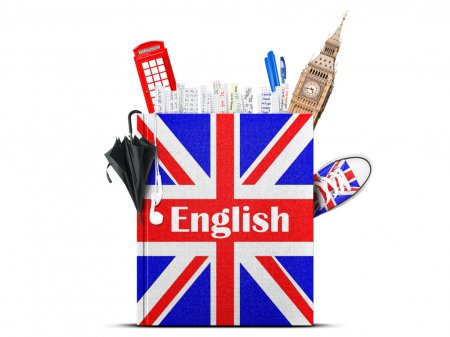                                                      By the English Teacherof the school №50Nabiyeva NiginaKattakurgan 2019-2020Lesson Plan for the  1st GradeDate:  4.12.2019Lesson: Let’s PlayType of the lesson: Revising, Lesson-competitionClass management: Plenary, Individual work, group workObjectives: Educational: to recycle the knowledge of various themes;Developing: to enable pupils to work as a team to achieve a good result; to develop listening and speaking skillsSocio-cultural: to raise awareness of the importance of teamwork to achieve good resultsOutcomes: By the end of the lesson pupils must - be able to remember the previous vocabulary.-be able to ask and answer the questions about likesMaterials: books, cards, pictures, projector, DVD of the bookLesson PlanObjective: to raise pupils’ interest, to energize them, to enable pupils to ask and answer questions about likesThe teacher greets the pupilsGood morning, pupils!Good morning!How are you? Are you fine? Are you bad?We are (fine)!Ok, let’s start our lesson. Stand up! Now I will show you some actions you will tell me “I can …”The teacher shows the pupils actions and the pupils repeat after the teacher. They should say I can and name the action. F.e. The teacher jumps, the pupils should say “I can Jump”. The teacher should help pupils to remember some actions. I can jumpI can danceI can singI can swim I can blowI can sleepI can flyI can runExcellent! And now I want to ask you some Questions. What is this? (the teacher points to the picture with toys) The pupils say “Toys”What toy do you like?Pupils answer: - I like a ball.(I like a doll, I like a teddy-bear…)-What is this? (the teacher points to the picture with fruits) The pupils say “Fruits”What fruit do you like?Pupils answer: - I like an apple.(I like a pear, I like a banana…)-What is this? ? (the teacher points to the picture with animals) The pupils say “Animals”What animal do you like?Pupils answer: - I like a dog.(I like a cat, I like a tiger…)Objective: to check weather pupils can count correctlyThe teacher shows the slides. On the slides there are different objects. Pupils should count the objects correctly.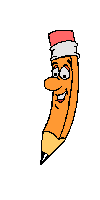 How many pencils are there? Let’s count! One, two, three, four, five. Five pencils! Good! est.Objective: to enable pupils to work in groups The teacher offers pupils to take cards. They are in the box or in the basket. There are two types of cards- apples and bananas, those pupils who choose apples will be in “Apple” group, Those who choose bananas will be in “Banana” group. To identify their places the teacher puts boxes with the images of banana and apple on the desks. Ok, kids. Now you should take cards.Apples, hands up! You will sit here. (They sit down on the first row) Bananas hands up! Come here. (They sit down on the second row)You are a Banana team and you are an Apple team.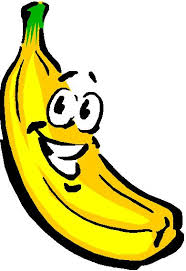 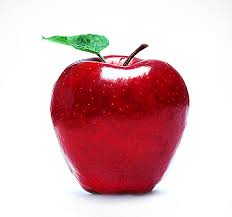 Objective: to have fun with pupils, to have a restThe teacher shows pupils a video. The pupils listen and sins all together.They show the numbers on their fingersAnd now stand up. Let’s sing a song. One little, two little, three little numbersFour little, five little six little numbersSeven little, eight little, nine little numbers,Ten little numbers!Ten little, nine little, eight little numbers,Seven little, six little, five little numbers,Four little, three little, two little numbers,One little number!Objective: to enable pupils to think quickly and say numbers The teacher asks one pupil from each team to come. They will compete with each other. The teacher shows them cards with numbers. The pupils must name the number as quickly as possible. There are numbers from 1 to 10. The pupil who says the number correctly and quickly gets a point (a candy to the group basket). When these two pupils finish, the teacher calls another pair of pupils.I need two pupils, one from each team. Welcome to the board, please. I will show you the numbers and you should say these numbers? Are you ready?Objective: to raise pupils’ interest, to  repeat the decimalsThere are cards of flies on the board. There are decimal numbers on the flies. Ok, pupils. And now I want to show you something! There are flies on the board! Fly number ten, fly number twenty, fly number thirty, fly number forty, fly number fifty…The flies are bad! We must hit flies!The teacher demonstrates how to hit flies. He takes the fly-hitter, says the number and hits the flyThe teacher takes one pupil from each team to come to the board. They take two fly-hitters and listen to the teachers command. The teacher says the decimal “Fly number 20!” The pupils should hit the fly with this number. The pupil who does it quickly and correct wins and gets a candy to the basket.   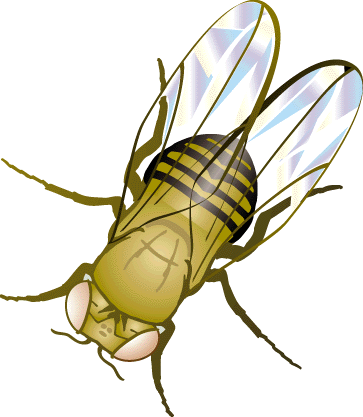 Objective: to raise pupils’ attention, to review all the previous words The teacher asks the pupils to stand up in two lines “apples” and “bananas”The teacher says the words from the previous topics. The pupils should say the translation of these words. Those pupils who say quickly and correctly stand to the end of the line, those who lose take their seats. WordsMotherAppleTigerCowGrapeFatherSisterBrotherPenPencilDoorBoardPupilTeacherLemonPearCatDogFrogDonkeyElephantCrocodilePotatoTomatoCucumberBallGirlDollBoybookToycarObjective: to calm down the pupils, to get them have a restThe teacher gives the pupils handouts, They should color the pictures and count the objects on the pictures.While other pupils  are painting the teacher can arrange the next activity. Pupils can color and at the same time participate in this activity.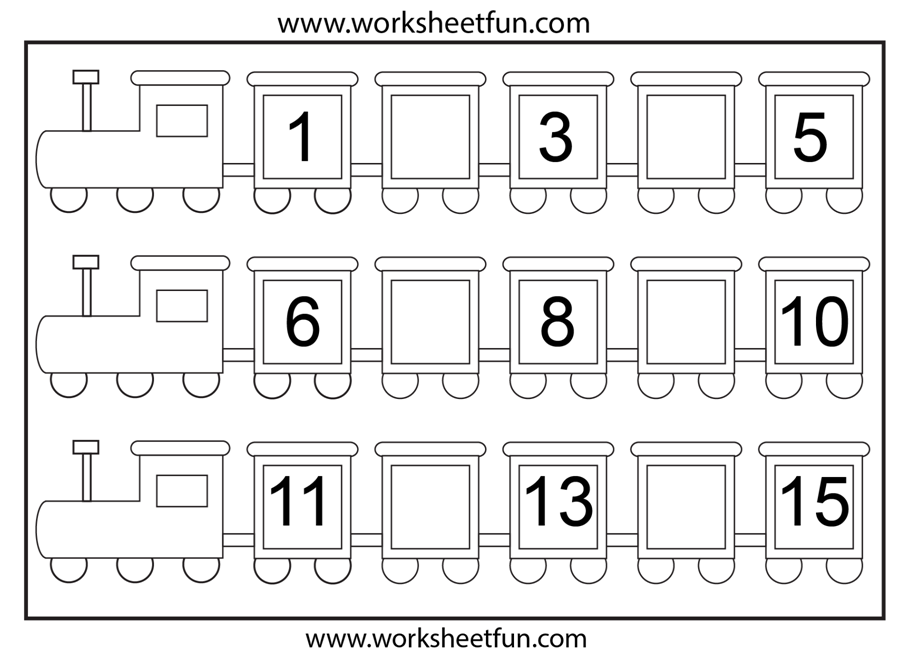 Objective: to check if the pupils can calculateThere is a tree with cards- fruits. On the back of the cards there are tasks for calculations. Pupils should read the task and do it orally. If the pupil finds the correct answer he gets a candy for his team.And now we will pick fruits! You will come here, take one of the apples and read the task. You should say the answer correctly! Are you ready? Let’s stard!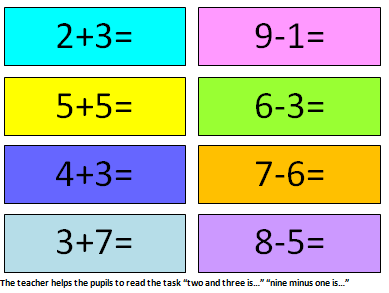 Objective: to sum up the results of the lesson, to estimate and give homework Homework: explain to the pupils that at home they should revise all the previous lessons and units to get prepared to the revision lesson.
StagesContentMethodTimingWarm-upGreeting/ Game “I can”Plenary, Energizing5  minutesActivity 1Let’s CountPlenary, Watching slides2  minutesActivity 2Dividing Into groupsChoosing cards1  minuteActivity 3“Little Numbers” SongListening and Singing3  minutesActivity 4Numbers gameGroup work7  minutesActivity 5 Game “Hit the fly”Group work10  minutesActivity 6Game “Who is Quicker”Vocabulary Review Group work5  minutesActivity 7Color the pictureIndividually5  minutesActivity 8Math QuizWorking with cards5  minutesEstimating & Giving h/wCounting  pointsH/w Revising words2 minutesWarm-upGreeting/ Game “I can”Plenary, Energizing5  minutesActivity 1Let’s CountPlenary, Watching slides2  minutesActivity 2Dividing Into groupsChoosing cards1  minuteActivity 3“Little Numbers” SongListening and Singing3  minutesActivity 4Numbers gameGroup work7  minutesActivity 5 Game “Hit the fly”Group work10  minutesActivity 6Game “Who is Quicker”Vocabulary Review Group work5  minutesActivity 7Color the pictureIndividually5  minutesActivity 8Math QuizWorking with cards5  minutesEstimating & Giving h/wCounting  pointsH/w Revising words2 minutes